У завданнях 1–6 оберіть одну правильну відповідь.1.Укажіть тип шкідливих програм, які можуть заражати файли документів текстових процесорів.A)	троянські коніБ)	мережні вірусиВ)	мережні хробакиГ)	макровіруси2.Укажіть режим відображення слайдів презентації у програмі MS PowerPoint, у якому працюють гіперпосилання.A)	звичайнийБ)	сортувальник слайдівВ)	показ слайдівГ)	сторінки нотаток3.Укажіть програму, що входить до групи Стандартні операційної системи Windows, засобами якої можна переглядати потокові відеозаписи.A)	PaintБ)	Internet ExplorerВ)	Media PlayerГ)	WordPad4.Укажіть клавішу, яку слід утримувати для малювання квадрата за допомогою інструмента Прямокутник у середовищі графічного редактора текстового процесора MS Word.A)	ShiftБ)	CtrlВ)	TabГ)	Backspace5.Укажіть пристрій, який перетворює цифровий (як правило двійковий) сигнал на аналоговий.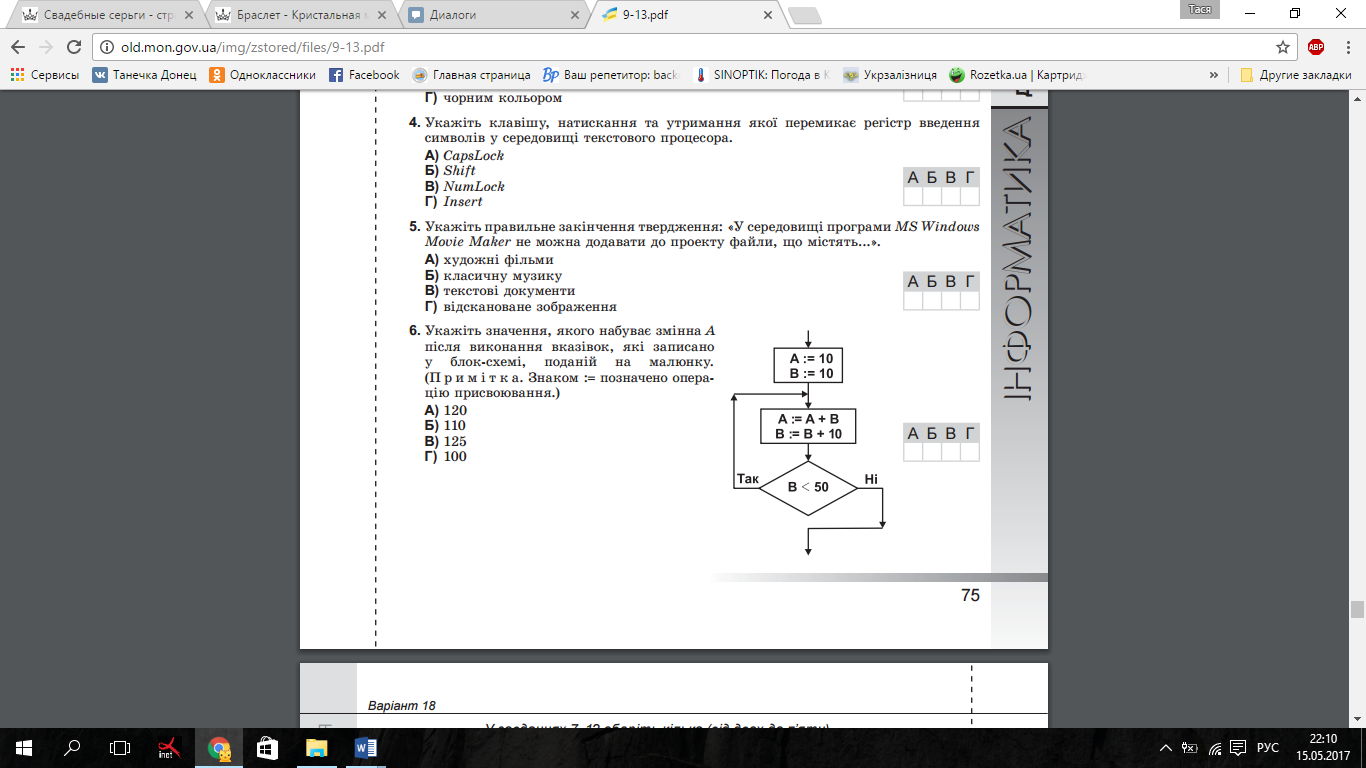 A)	гучномовець і навушникиБ)	цифро-аналоговий перетворювачВ)	аналого-цифровий перетворювачГ)	мікрофон6.Укажіть значення, якого набуває змінна A після виконання вказівок, які записано у блок-схемі, поданій на малюнку. (При м іт к а. Знаком := позначено операцію присвоювання.)A)	120Б)	110В)	125 Г) 100У завданнях 7–12 оберіть кілька (від двох до п’яти) правильних варіантів відповідей з п’яти запропонованих.7.Укажіть, які процеси належать до передавання повідомлень.A)	написання листа Б) відповідь учня В) показ пантомімиГ)	ведення щоденникаД)	телефонна розмова8.Укажіть основні методи стиснення, які можна застосувати під час створення архівів у середовищі більшості сучасних архіваторів.A)	швидкіснийБ)	нормальнийВ)	ефективнийГ)	хорошийД)	максимальний9.Укажіть назви антивірусних програм.А)	AVPБ)	DrWebВ)	AvastГ)	WinRarД)	Nod3210.Укажіть параметри пошуку, які можна встановлювати в середовищі текстового процесора MS Word.A)	ураховувати регістрБ)	лише повні словаВ)	знаки підстановкиГ)	розділові знаки Д) усі словоформи11.Укажіть комп’ютерні публікації, які можна створити за вбудованими шаблонами в програмі MS Publisher.A)	бланкБ)	візитна карткаВ)	резюмеГ)	почесні грамоти Д) папка12.Укажіть атрибути (властивості) малюнка, які можна змінити в графічному редакторі Paint.A)	ширинуБ)	висотуВ)	глибинуГ)	тип палітриУ завданнях 13 та 14 до кожного варіанта умови, позначеного літерою, оберіть один правильний варіант відповіді, позначений цифрою.13.Установіть відповідність між науковими відкриттями та прізвищами вчених, яким вони належать.A)	перший механічний пристрій, що виконував чотири арифметичні дії, сконструював…Б)	склад і призначення частин (функціональних елементів) автоматичного обчислювального пристрою вперше сформулював…	 В)	принципи, згідно з якими функціонує більшість сучасних комп’ютерів, уперше описав…Г)	першу серійну обчислювальну машину, що виконувала дві арифметичні дії, створив…Д)	перші програми для різницевої автоматичної машини створив перший у світі програміст…1) Блез Паскаль2) Джон фон Нейман3) Чарльз Беббідж4) Ада Лавлейс5) Готфрід Вільгельм     Лейбніц14.Установіть відповідність між означеннями властивостей алгоритмів та їх назвами.A)	після завершення виконання алгоритму результати обов’язково відповідають поставленій меті	Б)	алгоритм може бути застосований до цілого класу однотипних задач, для яких спільними є умова, хід розв’язування та які відрізняються тільки початковими данимиВ)	виконання алгоритму завершиться після скінченної кількості кроків і за скінченний час при будь-яких допустимих значеннях початкових данихГ)	для заданого набору значень початкових (вхідних) даних алгоритм однозначно визначає порядок дій виконавця та результат цих дійД)	виконання алгоритму зводиться до виконання окремих дій у певній послідовності, причому кожна команда алгоритму повинна виконуватися за скінченний інтервал часу1) масовість2) скінченність3) визначеність або детермінованість4) результативність5) дискретністьЗавдання 15–17 з відкритою відповіддю.Напишіть усі відомі вам цикли та розгалудження та опишіть їх синтаксис відомою вам мовою програмування.Завдання 16 та 17 передбачають безпосереднє їх виконання на комп’ютері з використанням програмних засобів, що вивчалися відповідно до чинної навчальної програми.16.Засобами текстового процесора створіть новий документ, що міститиме схему класифікації програмного забезпечення інформаційної системи. Для цього:1)	одним з відомих вам способів створіть текстовий документ, до якого додайте графічну схему з назвою «Програмне забезпечення», елементами якої є назви різних видів програмного забезпечення;2)	додайте до графічної схеми по два приклади назв програм кожного виду;3)	складіть і запишіть текст зі списком програм, які мають  бути обов’язково встановлені на кожному комп’ютері;4)	збережіть документ у файлі з іменем Програми.doc у папці Атестація_Прізвище.У завданні 17 запишіть програму відомою вам мовою програмування.При цьому врахуйте, що вхідні дані вводяться з клавіатури, а вихідні — виводяться на екран монітора (у консольному варіанті)17. Задайте довільний двовимірний масив та заповніть його випадковими числами. Виведіть усі елементи масиву на екран у табличному вигляді та окремо мінімальний елемент масиву. 